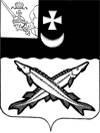 АДМИНИСТРАЦИЯ БЕЛОЗЕРСКОГО  МУНИЦИПАЛЬНОГО ОКРУГА ВОЛОГОДСКОЙ ОБЛАСТИП О С Т А Н О В Л Е Н И Еот  26.04.2023  № 528 В соответствии  с Федеральным  законом от 06.10.2003 №131-ФЗ «Об общих принципах организации местного самоуправления в Российской Федерации», Федеральным законом от 27.07.2010 №210-ФЗ «Об организации предоставления государственных и муниципальных услуг», в целях реализации мероприятий по разработке и утверждению административных регламентов предоставления муниципальных услуг,  ПОСТАНОВЛЯЮ:1.Утвердить административный регламент предоставления муниципальной услуги по предоставлению отдельным категориям граждан земельных участков находящихся в муниципальной собственности либо государственная собственность на которые не разграничена, в собственность бесплатно, согласно приложению к настоящему постановлению.2. Распоряжения Управления имущественных отношений Белозерского  муниципального  района  от 18.03.2020 № 171 «Об утверждении административного регламента предоставления муниципальной услуги по предоставлению отдельным категориям граждан земельных участков находящихся в муниципальной собственности либо государственная собственность на которые не разграничена», от 16.09.2021 № 343 «О внесении  изменений  и дополнений в распоряжение Управления  имущественных отношений  Белозерского  муниципального района  от 18.03.2020 № 171» признать утратившими силу. 3.Настоящее постановление подлежит официальному опубликованию в газете «Белозерье» и размещению на официальном сайте Белозерского  муниципального округа в информационно-коммуникационной сети «Интернет».Глава округа:                                                                     Д.А. СоловьевУтвержден  постановлениемадминистрации Белозерскогомуниципального округаот 26.04.2023  № 528Административный регламент предоставления муниципальной услуги по предоставлению отдельным категориям граждан земельных участков находящихся в муниципальной собственности либо государственная собственность на которые не разграничена, в собственность бесплатно 1. Общие положенияАдминистративный регламент предоставления муниципальной услуги по предоставлению отдельным категориям граждан земельных участков, находящихся  в муниципальной собственности либо государственная собственность на которые не разграничена, в собственность бесплатно (далее  административный регламент) устанавливает порядок и стандарт предоставления муниципальной услуги.Действие настоящего административного регламента распространяется на земельные участки, находящиеся в муниципальной собственности, и земельные участки, государственная собственность на которые не разграничена, расположенные на территории Белозерского муниципального округа Вологодской области, полномочия по распоряжению которыми в соответствии с федеральным законодательством возложены на органы местного самоуправления.1.2. Заявителями при предоставлении муниципальной услуги являются: 1.2.1. граждане, имеющие трех и более детей (гражданами, имеющими трех и более детей на дату подачи заявления о постановке отдельных категорий граждан на учет в качестве лиц, имеющих право на предоставление земельных участков, находящихся  в муниципальной собственности либо государственная собственность на которые не разграничена, в собственность бесплатно, считаются лица - один из родителей либо одинокая мать (отец), - имеющие трех и более детей, в том числе усыновленных (удочеренных), подопечных в приемной семье, в возрасте до восемнадцати лет, а также детей, в том числе усыновленных (удочеренных), старше восемнадцати лет, являющихся учащимися, студентами, курсантами, слушателями, обучающимися в образовательных организациях по основным образовательным программам по очной форме (детей-инвалидов независимо от формы получения образования и формы обучения), - до окончания ими такого обучения, но не дольше чем до достижения ими возраста двадцати трех лет);1.2.2. граждане, утратившие единственное принадлежащее им на праве собственности жилое помещение, расположенное в муниципальном округе  области, в результате чрезвычайной ситуации природного или техногенного характера;1.2.4. гражданам Российской Федерации, имеющим статус вынужденного переселенца, и членам их семей (при наличии членов семьи), прибывшим на территорию Вологодской области с территорий Украины, Донецкой Народной Республики, Луганской Народной Республики, Херсонской и Запорожской областей.1.2.3. граждане, являющиеся медицинскими работниками;либо их уполномоченные представители (далее - заявители).Предоставление земельных участков в собственность бесплатно таким гражданам осуществляется в случае постоянного проживания граждан на территории Вологодской области не менее одного года на дату подачи заявления о предоставлении земельного участка в собственность бесплатно.1.3.Место нахождения администрации Белозерского муниципального округа Вологодской области (далее – Уполномоченный орган):Почтовый адрес Уполномоченного органа: 161200, Вологодская область, г. Белозерск, ул. Фрунзе, д.35, офис 30.График работы Уполномоченного органа:График приема документов: График личного приема руководителя Уполномоченного органа: первый, третий понедельник месяца с 15.00- 17.00 часов. Телефон для информирования по вопросам, связанным с предоставлением муниципальной услуги: (81756) 2-34-99.Адрес официального сайта Уполномоченного органа в информационно-телекоммуникационной сети «Интернет» (далее также – сайт Уполномоченного органа, сеть «Интернет»):  www.35belozerskij.gosuslugi.ru.Адрес федеральной государственной информационной системы «Единый портал государственных и муниципальных услуг (функций)» (далее также – Единый портал) в сети «Интернет»: www.gosuslugi.ru.Адрес государственной информационной системы «Портал государственных и муниципальных услуг (функций) Вологодской области» (далее также – Региональный портал) в сети «Интернет»: https://gosuslugi35.ru.Место нахождения многофункционального центра предоставления государственных и муниципальных услуг (далее - МФЦ), с которым заключено соглашение о взаимодействии: 161200, Вологодская область, г. Белозерск, Советский пр., д.31.График работы МФЦ:Телефон/факс МФЦ: (81756) 2-32 -72.Адрес электронной почты: mfc@belozer.ru. Официальный сайт МФЦ: belozersk.mfc35.ru.1.4. Способы получения информации о правилах предоставления муниципальной услуги:лично;посредством телефонной связи;посредством электронной почты,посредством почтовой связи;на информационных стендах в помещениях Уполномоченного органа, МФЦ;в сети «Интернет»:на сайтах Уполномоченного органа в сети «Интернет», МФЦ;на Едином портале;на Региональном портале.1.5. Порядок информирования о предоставлении муниципальной услуги.1.5.1. Информирование о предоставлении муниципальной услуги осуществляется по следующим вопросам:место нахождения Уполномоченного органа, МФЦ;должностные лица и муниципальные служащие Уполномоченного органа, уполномоченные предоставлять муниципальную услугу и номера контактных телефонов; график работы Уполномоченного органа, МФЦ;адрес сайта в сети «Интернет» Уполномоченного органа, МФЦ;адрес электронной почты Уполномоченного органа, МФЦ;нормативные правовые акты по вопросам предоставления муниципальной услуги, в том числе, настоящий административный регламент (наименование, номер, дата принятия нормативного правового акта);ход предоставления муниципальной услуги;административные процедуры предоставления муниципальной услуги;срок предоставления муниципальной услуги;порядок и формы контроля за предоставлением муниципальной услуги;основания для отказа в предоставлении муниципальной услуги;досудебный и судебный порядок обжалования действий (бездействия) должностных лиц и муниципальных служащих Уполномоченного органа (МФЦ), ответственных за предоставление муниципальной услуги, а также решений, принятых в ходе предоставления муниципальной услуги.иная информация о деятельности Уполномоченного органа в соответствии с Федеральным законом от 9 февраля 2009 года № 8-ФЗ «Об обеспечении доступа к информации о деятельности государственных органов и органов местного самоуправления».1.5.2. Информирование (консультирование) осуществляется специалистами Уполномоченного органа (МФЦ), ответственными за информирование, при обращении заявителей за информацией лично, по телефону, посредством почты или электронной почты.Информирование проводится на русском языке в форме: индивидуального и публичного информирования.1.5.3. Индивидуальное устное информирование осуществляется должностными лицами, ответственными за информирование, при обращении заявителей за информацией лично или по телефону.Специалист, ответственный за информирование, принимает все необходимые меры для предоставления полного и оперативного ответа на поставленные вопросы, в том числе с привлечением других сотрудников.В случае если для подготовки ответа требуется более продолжительное время, специалист, ответственный за информирование, предлагает заинтересованным лицам перезвонить в определенный день и в определенное время, но не позднее 3 рабочих дней со дня обращения. К назначенному сроку должен быть подготовлен ответ по вопросам заявителей, в случае необходимости ответ готовится при взаимодействии с должностными лицами структурных подразделений органов и организаций, участвующих в предоставлении муниципальной услуги.В случае если предоставление информации, необходимой заявителю, не представляется возможным посредством телефона, сотрудник Уполномоченного органа/ МФЦ, принявший телефонный звонок, разъясняет заявителю право обратиться с письменным обращением в Уполномоченный орган и требования к оформлению обращения.При ответе на телефонные звонки специалист, ответственный за информирование, должен назвать фамилию, имя, отчество, занимаемую должность и наименование. Устное информирование должно проводиться с учетом требований официально-делового стиля речи. Во время разговора необходимо произносить слова четко, избегать «параллельных разговоров» с окружающими людьми и не прерывать разговор по причине поступления звонка на другой аппарат. В конце информирования специалист, ответственный за информирование, должен кратко подвести итоги и перечислить меры, которые необходимо принять (кто именно, когда и что должен сделать).1.5.4. Индивидуальное письменное информирование осуществляется в виде письменного ответа на обращение заинтересованного лица в соответствии с законодательством о порядке рассмотрения обращений граждан.Ответ на заявление составляется в простой, четкой форме с указанием фамилии, имени, отчества, номера телефона исполнителя, подписывается руководителем Уполномоченного органа и направляется способом, позволяющим подтвердить факт и дату направления.1.5.5. Публичное устное информирование осуществляется посредством привлечения средств массовой информации – радио, телевидения. Выступления должностных лиц, ответственных за информирование, по радио и телевидению согласовываются с руководителем Уполномоченного органа.1.5.6. Публичное письменное информирование осуществляется путем публикации информационных материалов о правилах предоставления муниципальной услуги, а также настоящего административного регламента и муниципального правового акта об его утверждении:в средствах массовой информации;на  сайте Уполномоченного органа в сети «Интернет»;на Едином портале;на Региональном портале;на информационных стендах Уполномоченного органа, МФЦ.II. Стандарт предоставления муниципальной услуги2.1. Наименование муниципальной услугиПредоставление отдельным категориям граждан земельных участков, находящихся  в муниципальной собственности либо государственная собственность на которые не разграничена, в собственность бесплатно (далее также – предоставление земельных участков). 2.2. Наименование органа местного самоуправления,предоставляющего муниципальную услугу2.2.1. Муниципальная услуга предоставляется:администрацией Белозерского муниципального округа.МФЦ по месту жительства (по месту нахождения) заявителя - в части  приема и (или) выдачи документов на предоставление муниципальной услуги) (при условии заключения соглашений о взаимодействии с МФЦ).2.2.2. Не допускается требовать от заявителя осуществления действий, в том числе согласований, необходимых для получения муниципальной услуги и связанных с обращением в иные органы и организации, не предусмотренных административным регламентом. 2.3. Результат предоставления муниципальной услугиРезультатом предоставления муниципальной услуги является:- решение Уполномоченного органа о предоставлении гражданину земельного участка, находящегося  в муниципальной собственности либо государственная собственность на которые не разграничена, в собственность бесплатно;- решение Уполномоченного органа об отказе в предоставлении гражданину земельного участка, находящегося  в муниципальной собственности либо государственная собственность на которые не разграничена, в собственность бесплатно.2.4. Срок предоставления муниципальной услуги2.4.1. Уполномоченный орган в течение 20 рабочих дней после регистрации заявления о предоставлении земельного участка принимает решение о предоставлении либо об отказе в предоставлении земельного участка в собственность бесплатно.            2.4.2. Уполномоченный орган в течение 7 рабочих дней с даты принятия решения о предоставлении земельного участка в собственность бесплатно направляет гражданину почтовым отправлением с уведомлением о вручении такое решение. В случае личного обращения гражданина или его представителя решение о предоставлении земельного участка в собственность бесплатно вручаются под расписку. 2.5. Правовые основания для предоставления  муниципальной услугиПредоставление муниципальной услуги осуществляется в соответствии c: - Гражданским кодексом Российской Федерации (часть первая) от 30 ноября 1994 года № 51-ФЗ;- Земельным кодексом Российской Федерации от 25 октября 2001 года 
№ 136-ФЗ;- Градостроительным кодексом Российской Федерации от 29 декабря 2004 года № 190-ФЗ;- Федеральным законом от 27 июля 2010 года № 210-ФЗ «Об организации предоставления государственных и муниципальных нужд»;- Федеральным законом от 24 ноября 1995 года № 181-ФЗ «О социальной защите инвалидов в Российской Федерации»;- Федеральным законом от 6 апреля 2011 года № 63-ФЗ «Об электронной подписи»;- законом Вологодской области от 8 апреля 2015 года № 3627-ОЗ «О бесплатном предоставлении в собственность отдельным категориям граждан земельных участков, находящихся в государственной или муниципальной собственности, на территории Вологодской области»;- приказом Департамента имущественных отношений Вологодской области от 5 мая 2015 года № 22н «Об утверждении форм документов, используемых при реализации закона Вологодской области от 8 апреля 2015 года № 3627-ОЗ «О бесплатном предоставлении в собственность отдельным категориям граждан земельных участков, находящихся в государственной или муниципальной собственности, на территории Вологодской области»;Уставом Белозерского муниципального округа;Решением Представительного Собрания округа от 09.12.2022 №80 «О разграничении  полномочий между  органами  местного  самоуправления  Белозерского  муниципального  округа  в сфере регулирования  земельных отношений»;настоящим административным регламентом.2.6. Исчерпывающий перечень документов, необходимых в соответствии с законодательными или иными нормативными правовыми актами для предоставления муниципальной услуги, которые заявитель должен представить самостоятельно2.6.1. В целях предоставления муниципальной услуги заявитель представляет (направляет) следующие документы:а) заявление о предоставлении земельного участка в собственность бесплатно (далее - заявление) по форме согласно приложению 1 к настоящему административному регламенту, утвержденной приказом Департамента имущественных отношений области от 5 мая 2015 года № 22н «Об утверждении форм документов, используемых при реализации закона Вологодской области от 8 апреля 2015 года № 3627-ОЗ «О бесплатном предоставлении в собственность отдельным категориям граждан земельных участков,  находящихся в государственной или муниципальной собственности, на территории Вологодской области».Форма заявления на предоставление муниципальной услуги размещается на официальном сайте Уполномоченного органа в сети «Интернет» с возможностью бесплатного копирования (скачивания).Заявление заполняется разборчиво, в машинописном виде или от руки. Заявление заверяется подписью заявителя (его уполномоченного представителя).Заявление, по просьбе заявителя, может быть заполнено специалистом, ответственным за прием документов, с помощью компьютера или от руки. В последнем случае заявитель (его уполномоченный представитель) вписывает в заявление от руки свои фамилию, имя, отчество (полностью) и ставит подпись. Заявление составляется в единственном экземпляре – оригинале.При заполнении заявления не допускается использование сокращений слов и аббревиатур. Ответы на содержащиеся в заявлении вопросы должны быть конкретными и исчерпывающими;б) копию паспорта, удостоверяющего личность гражданина Российской Федерации;в) копия вступившего в законную силу решения суда общей юрисдикции об установлении соответствующего факта, имеющего юридическое значение.2.6.2. Заявление и прилагаемые документы представляются заявителем в Уполномоченный орган (МФЦ) лично или посредством почтовой связи на бумажном носителе либо в форме электронного документа с использованием информационно-телекоммуникационной сети «Интернет» (с использованием Регионального портала либо путем направления электронного документа на официальную электронную почту Уполномоченного органа).2.6.3. Заявление и документы, предоставляемые в форме электронного документа, подписываются в соответствии с требованиями Федерального закона от 6 апреля 2011 года № 63-ФЗ «Об электронной подписи» и статей 21.1 и 21.2 Федерального закона от 27 июля 2010 года № 210-ФЗ «Об организации предоставления государственных и муниципальных услуг».2.6.4. Документ, подтверждающий полномочия представителя физического лица,  представленный в форме электронного документа, удостоверяется усиленной квалифицированной электронной подписью нотариуса. 2.6.5. В случае представления документов физическим лицом на бумажном носителе копии документов представляются с предъявлением подлинников. После проведения сверки подлинники документов незамедлительно возвращаются заявителю.2.6.6. Документы не должны содержать подчисток либо приписок, зачеркнутых слов и иных не оговоренных в них исправлений, а также серьезных повреждений, не позволяющих однозначно истолковать их содержание.2.7. Исчерпывающий перечень документов, необходимых в соответствии законодательными или иными  нормативными правовыми актами для предоставления муниципальной услуги, которые заявитель вправе представить по собственной инициативе, так как они подлежат представлению в рамках межведомственного информационного взаимодействия2.7.1. Заявитель вправе представить в Уполномоченный орган следующие документы (сведения):- документ, подтверждающий регистрацию по месту жительства;- выписку из Единого государственного реестра недвижимости о правах граждан на имеющиеся или имевшиеся земельные участки; - сведения о фактах лишения родительских прав или ограничения в родительских правах, отмены усыновления (удочерения), прекращения опеки (попечительства) – в отношении заявителей, указанных в подпункте 1.2.1 пункта 1.2 настоящего административного регламента;- данные о браке (разводе) заявителя – в отношении заявителей, указанных в подпункте 1.2.1 пункта 1.2 настоящего административного регламента;- данные о лице, на чье имя выдано удостоверение многодетной семьи на момент регистрации заявления о предоставлении земельного участка – в отношении заявителей, указанных в подпункте 1.2.1 пункта 1.2 настоящего административного регламента.2.7.2. Документы, указанные в пункте 2.7.1 настоящего административного регламента, не могут быть затребованы у заявителя, при этом заявитель вправе их представить вместе с заявлением.2.7.3. В пункте 2.7.1 настоящего административного регламента определены сведения, которые запрашиваются уполномоченным органом в рамках межведомственного взаимодействия в органах государственной власти, органах местного самоуправления и подведомственных государственным органам или органам местного самоуправления организациях, в распоряжении которых находятся данные сведения. В том числе, уполномоченный орган запрашивает в органе исполнительной государственной власти области, осуществляющем полномочия в сфере социальной защиты населения Вологодской области, или в казенном учреждении Вологодской области «Центр социальных выплат», сведения о лицах, указанных в подпункте 1.2.1 пункта 1.2 настоящего административного регламента, на чье имя выдано удостоверение многодетной семьи на момент регистрации заявления о предоставлении земельного участка.2.7.4. Документы, указанные в пункте 2.7.1 настоящего административного регламента, могут быть представлены заявителем в Уполномоченный орган (МФЦ) лично или посредством почтовой связи на бумажном носителе либо в форме электронного документа с использованием информационно-телекоммуникационной сети «Интернет» (с использованием Регионального портала либо путем направления электронного документа на официальную электронную почту Уполномоченного органа).2.7.5. Запрещено требовать от заявителя:- представления документов и информации или осуществления действий, представление или осуществление которых не предусмотрено нормативными правовыми актами, регулирующими отношения, возникающие в связи с предоставлением муниципальной услуги;- представления документов и информации, в том числе подтверждающих  внесение заявителем платы за предоставление муниципальных услуг, которые находятся в распоряжении органов, предоставляющих государственную услугу, иных государственных органов, органов местного самоуправления либо подведомственных государственным органам или органам местного самоуправления организаций, участвующих в предоставлении предусмотренных частью 1 статьи 1 Федерального закона от 27.07.2010 № 210-ФЗ «Об организации предоставления государственных и муниципальных услуг» государственных и муниципальных услуг, в соответствии с нормативными правовыми актами Российской Федерации, нормативными правовыми актами субъектов Российской Федерации и муниципальными правовыми актами, за исключением документов, включенных в определённый перечень документов. Заявитель вправе предоставить указанные документы и информацию в органы предоставляющие государственные услуги, и органы, предоставляющие муниципальные услуги, по собственной инициативе;- осуществление действий, в том числе согласований, необходимых для получения государственных и муниципальных услуг и связанных с обращением в иные государственные органы, органы местного самоуправления, организации за исключением получения услуг и получения документов и информации, предоставляемых в результате предоставления таких услуг, включенных в перечни, указанные в части 1 статьи 9 Федерального закона от 27.07.2010 № 210-ФЗ «Об организации предоставления государственных и муниципальных услуг»;- представления документов и информации, отсутствие и (или) недостоверность которых не указывались при первоначальном отказе в приеме документов, необходимых для предоставления государственной или муниципальной услуги, либо в предоставлении государственной или муниципальной услуги, за исключением следующих случаев:а) изменение требований нормативных правовых актов, касающихся предоставления государственной или муниципальной услуги, после первоначальной подачи заявления о предоставлении государственной или муниципальной услуги;б) наличие ошибок в заявлении о предоставлении государственной или муниципальной услуги и документах, поданных заявителем после первоначального отказа в приеме документов, необходимых для предоставления государственной или муниципальной услуги, либо в предоставлении государственной или муниципальной услуги и не включенных в представленный ранее комплект документов;в) истечение срока действия документов или изменение информации после первоначального отказа в приеме документов, необходимых для предоставления государственной или муниципальной услуги, либо в предоставлении государственной или муниципальной услуги;г) выявление документально подтвержденного факта (признаков) ошибочного или противоправного действия (бездействия) должностного лица органа, предоставляющего государственную услугу, или органа, предоставляющего муниципальную услугу, государственного или муниципального служащего, работника многофункционального центра, работника организации, предусмотренной частью 1.1 статьи 16 Федерального закона от 27.07.2010 № 210-ФЗ «Об организации предоставления государственных и муниципальных услуг», при первоначальном отказе в приеме документов, необходимых для предоставления государственной или муниципальной услуги, либо в предоставлении государственной или муниципальной услуги, о чем в письменном виде за подписью руководителя органа, предоставляющего государственную услугу, или органа, предоставляющего муниципальную услугу, руководителя многофункционального центра при первоначальном отказе в приеме документов, необходимых для предоставления государственной или муниципальной услуги, либо руководителя организации, предусмотренной частью 1.1 статьи 16 Федерального закона от 27.07.2010 № 210-ФЗ «Об организации предоставления государственных и муниципальных услуг», уведомляется заявитель, а также приносятся извинения за доставленные неудобства;- предоставления на бумажном носителе документов и информации, электронные образы которых ранее были заверены в соответствии с пунктом 7.2 части 1 статьи 16 Федерального закона от 27.07.2010 № 210-ФЗ «Об организации предоставления государственных и муниципальных услуг», за исключением случаев, если нанесение отметок на такие документы либо их изъятие является необходимым условием предоставления государственной или муниципальной услуги, и иных случаев, установленных федеральными законами.2.8. Исчерпывающий перечень оснований для отказа в приеме документов, необходимых для предоставления муниципальной услугиОснований для отказа в приеме заявления и  документов, необходимых для предоставления муниципальной услуги, не имеется.2.9. Исчерпывающий перечень оснований для приостановления или отказа в предоставлении муниципальной услуги2.9.1. Основаниями для приостановления предоставления муниципальной услуги являются:- поступление от заявителя письменного заявления о приостановлении предоставления муниципальной услуги; - отсутствие или ненадлежащее оформление заявления (текст не поддается прочтению, не указаны фамилия, имя, отчество, почтовый адрес заявителя и т.д.).Приостановление оказания муниципальной услуги осуществляется до дня предоставления документов, указанных в пункте 2.6. настоящего Административного регламента.2.9.2. Основаниями для отказа в предоставлении отдельным категориям граждан земельных участков, находящихся  в муниципальной собственности либо государственная собственность на которые не разграничена, в собственность бесплатно являются:а) с заявлением о постановке на учет обратился гражданин, не относящийся к категориям граждан, указанных в пункте 1.2 настоящего административного регламента;б) не представлены документы, указанные в пункте 2.6.1 настоящего административного регламента;в) право на получение земельного участка в собственность бесплатно в соответствии с федеральными законами и законами области реализовано ранее, за исключением случаев предоставления земельных участков в соответствии с законом области от 28 декабря 2018 года № 4476-ОЗ «Об особенностях предоставления земельных участков из фонда перераспределения земель сельскохозяйственного назначения на территории Вологодской области»;г) реализовано право на получение единовременной денежной выплаты взамен земельного участка одним из родителей.2.9.3. Не являются основанием для отказа в предоставлении земельного участка в собственность бесплатно заявителю, указанному в подпункте 1.2.1 пункта 1.2 настоящего административного регламента, случаи:а) смерти ребенка;б) признания ребенка судом безвестно отсутствующим или объявления его умершим;в) достижения детьми совершеннолетнего возраста;г) снятие гражданина с учета граждан, нуждающихся в жилых помещениях, или утрата у гражданина оснований для постановки его на данный учет.2.9.4. Не являются основанием для отказа в предоставлении земельного участка в собственность бесплатно заявителю, указанному в подпункте 1.2.2 пункта 1.2 настоящего административного регламента, после принятия Уполномоченным органом решения о постановке такого гражданина на учет случаи:а) приобретения в собственность жилого помещения, расположенного в сельском (городском) поселении по месту нахождения утраченного в результате чрезвычайной ситуации жилого помещения;б) приобретения в собственность или получения на ином праве земельных участков, виды разрешенного использования которых допускают возведение жилого дома, не предназначенного для раздела на квартиры, расположенных в сельском (городском) поселении по месту нахождения утраченного в результате чрезвычайной ситуации жилого помещения.2.9.5. Не является основанием для отказа в предоставлении земельного участка в собственность бесплатно заявителю, указанному в подпункте 1.2.3 пункта 1.2 настоящего административного регламента, прекращение бессрочного трудового договора либо трудового договора, заключенного на срок не менее пяти лет, в случае, если такой гражданин проработал не менее 5 лет по указанному договору.2.10. Перечень услуг, которые являются необходимыми и обязательными для предоставления муниципальной услуги, в том числе сведения о документе (документах), выдаваемом (выдаваемых) организациями, участвующими в предоставлении муниципальной услуги Услуг, которые являются необходимыми и обязательными для предоставления муниципальной услуги, не имеется.2.11. Размер платы, взимаемой с заявителя при предоставлении  муниципальной услуги, и способы ее взимания в случаях, предусмотренных федеральными законами, принимаемыми в соответствии с ними иными нормативными правовыми актами Российской Федерации, нормативными правовыми актами субъектов Российской Федерации, муниципальными правовыми актамиПредоставление муниципальной услуги осуществляется для заявителей на безвозмездной основе.2.12. Максимальный срок ожидания в очереди при подаче запроса о предоставлении муниципальной услуги и при получении результата предоставленной муниципальной услугиМаксимальный срок ожидания в очереди при подаче заявления и (или) при получении результата не должен превышать 15 минут.2.13. Срок регистрации запроса заявителяо предоставлении муниципальной услуги, в том числе в электронной формеРегистрация заявления, в том числе в электронной форме осуществляется в день его поступления (при поступлении в электронном виде в нерабочее время – в ближайший рабочий день, следующий за днем поступления указанных документов).В случае если заявитель направил заявление о предоставлении муниципальной услуги в электронном виде, то должностное лицо, ответственное за предоставление муниципальной услуги, проводит проверку электронной подписи, которой подписаны заявление и прилагаемые документы.Проверка усиленной неквалифицированной и усиленной квалифицированной электронной подписи осуществляется с использованием имеющихся средств электронной подписи или средств информационной системы головного удостоверяющего центра, которая входит в состав инфраструктуры, обеспечивающей информационно-технологическое взаимодействие действующих и создаваемых информационных систем, используемых для предоставления муниципальной услуги. Проверка усиленной квалифицированной электронной подписи также осуществляется с использованием средств информационной системы аккредитованного удостоверяющего центра.Проверка простой электронной подписи осуществляется с использованием соответствующего сервиса единой системы идентификации и аутентификациисервиса единой системы идентификации и аутентификации.2.14. Требования к помещениям, в которых предоставляется  муниципальная услуга, к залу ожидания, местам для заполнения запросов о предоставлении муниципальной услуги, информационным стендам с образцами их заполнения и перечнем документов, необходимых для предоставления каждой муниципальной услуги, в том числе к обеспечению доступности для инвалидов указанных объектов в соответствии с законодательством Российской Федерации о социальной защите инвалидов2.14.1. Центральный вход в здание Уполномоченного органа, в котором предоставляется муниципальная услуга, оборудуется вывеской, содержащей информацию о наименовании и режиме работы Уполномоченного органа. Вход в здание, в котором предоставляется муниципальная услуга, оборудуется в соответствии с требованиями, обеспечивающими возможность беспрепятственного входа инвалидов в здание и выхода из него (пандус, поручни).2.14.2. Гражданам, относящимся к категории инвалидов, включая инвалидов, использующих кресла-коляски и собак-проводников, обеспечиваются:возможность самостоятельного передвижения по зданию, в котором предоставляется муниципальная услуга, в целях доступа к месту предоставления услуги, в том числе с помощью сотрудников Уполномоченного органа;возможность посадки в транспортное средство и высадки из него перед входом в здание, где предоставляется муниципальная услуга, в том числе с использованием кресла-коляски и при необходимости с помощью сотрудников Уполномоченного органа;сопровождение инвалидов, имеющих стойкие нарушения функций зрения и самостоятельного передвижения, по территории здания, в котором предоставляется муниципальная услуга;содействие инвалиду при входе в здание, в котором предоставляется муниципальная услуга, и выходе из него, информирование инвалида о доступных маршрутах общественного транспорта;надлежащее размещение носителей информации, необходимой для обеспечения беспрепятственного доступа инвалидов к местам предоставления муниципальная услуги с учетом ограничения их жизнедеятельности, в том числе дублирование необходимой для получения муниципальная услуги звуковой и зрительной информации, а также надписей, знаков и иной текстовой и графической информации знаками, выполненными рельефно-точечным шрифтом Брайля и на контрастном фоне;обеспечение допуска в здание, в котором предоставляется муниципальная услуга, собаки-проводника при наличии документа, подтверждающего ее специальное обучение, выданного по форме и в порядке, утвержденным приказом Министерства труда и социальной защиты Российской Федерации от 22 июня 2015 года № 386н «Об утверждении формы документа, подтверждающего специальное обучение собаки-проводника, и порядка его выдачи»;оказание помощи, необходимой для получения в доступной для них форме информации о правилах предоставления муниципальной услуги, в том числе об оформлении необходимых для получения муниципальной услуги документов и совершении ими других необходимых для получения муниципальной услуги действий;обеспечение при необходимости допуска в здание, в котором предоставляется муниципальная услуга, сурдопереводчика, тифлосурдопереводчика;оказание сотрудниками Уполномоченного органа, предоставляющими муниципальную услугу, иной необходимой инвалидам помощи в преодолении барьеров, мешающих получению ими услуг наравне с другими лицами.2.14.3. На территории, прилегающей к зданию, в котором предоставляется муниципальная услуга, организуются места для парковки транспортных средств, в том числе места для парковки транспортных средств инвалидов. Доступ заявителей к парковочным местам является бесплатным.2.14.4. Помещения, предназначенные для предоставления муниципальной услуги, должны соответствовать санитарно-эпидемиологическим правилам и нормативам.В помещениях Уполномоченного органа на видном месте устанавливаются схемы размещения средств пожаротушения и путей эвакуации.2.14.5. Места ожидания и приема заявителей должны быть удобными, оборудованы столами, стульями, обеспечены бланками заявлений, образцами их заполнения, канцелярскими принадлежностями.Места информирования, предназначенные для ознакомления заинтересованных лиц с информационными материалами, оборудуются информационными стендами, наглядной информацией, перечнем документов, необходимых для предоставления муниципальной услуги, а также текстом административного регламента.Административный регламент, муниципальный правовой акт о его утверждении должны быть доступны для ознакомления на бумажных носителях.Кабинеты, в которых осуществляется прием заявителей, оборудуются информационными табличками (вывесками) с указанием номера кабинета, наименования Уполномоченного органа (структурного подразделения при наличии). Таблички на дверях кабинетов или на стенах должны быть видны посетителям.2.15. Показатели доступности и качества муниципальной услуги2.15.1. Показателями доступности муниципальной услуги являются:информирование заявителей о предоставлении муниципальной услуги;оборудование территорий, прилегающих к месторасположению Уполномоченного органа, его структурных подразделений (при наличии), местами парковки автотранспортных средств, в том числе для лиц с ограниченными возможностями;оборудование помещений Уполномоченного органа местами хранения верхней одежды заявителей, местами общего пользования;соблюдение графика работы Уполномоченного органа;оборудование мест ожидания и мест приема заявителей в Уполномоченном органе стульями, столами, обеспечение канцелярскими принадлежностями для предоставления возможности оформления документов;время, затраченное на получение конечного результата муниципальной услуги.2.15.2. Показателями качества муниципальной услуги являются:количество взаимодействий заявителя с должностными лицами при предоставлении муниципальной услуги и их продолжительность.соблюдение сроков и последовательности выполнения всех административных процедур, предусмотренных настоящим административным регламентом;количество обоснованных жалоб заявителей о несоблюдении порядка выполнения административных процедур, сроков регистрации запроса и предоставления муниципальной услуги, об отказе в исправлении допущенных опечаток и ошибок в выданных в результате предоставления муниципальной услуги документах либо о нарушении срока таких исправлений, а также в случае затребования должностными лицами Уполномоченного органа документов, платы, не предусмотренных настоящим административным регламентом.2.15.3. Заявителям обеспечивается возможность получения информации о ходе предоставления муниципальной услуги при личном приеме, по телефону, по электронной почте, на Едином и Региональном портале.2.16. Перечень классов средств электронной подписи, которыедопускаются к использованию при обращении за получениеммуниципальной услуги, оказываемой с применениемусиленной квалифицированной электронной подписиС учетом Требований к средствам электронной подписи, утвержденных приказом Федеральной службы безопасности Российской Федерации от 27 декабря 2011 года № 796, при обращении за получением муниципальной услуги, оказываемой с применением усиленной квалифицированной электронной подписи, допускаются к использованию следующие классы средств электронной подписи: КС2, КС3, КВ1, КВ2 и КА1.III. Состав, последовательность и сроки выполнения административных процедур, требования к порядку их выполнения, в том числе особенности выполнения административных процедур в электронной форме, а также особенности выполнения административных процедур в МФЦ3.1. Исчерпывающий перечень административных процедур1) прием и регистрация заявления и прилагаемых документов;2) рассмотрение заявления и прилагаемых документов, принятие решения о предоставлении (отказе в предоставлении) муниципальной услуги;3) уведомление заявителя о принятом решении.3.2. Блок-схема предоставления муниципальной услуги приведена в приложении 2 к настоящему административному регламенту.3.3. Прием и регистрация заявления и прилагаемых документов.3.3.1. Юридическим фактом, являющимся основанием для начала выполнения административной процедуры, являются:- поступление в МФЦ или Уполномоченный орган заявления и прилагаемых документов;- поступление в Уполномоченный орган заявления и прилагаемых документов в электронной форме посредством электронной почты либо Регионального портала.3.3.2. При обращении заявителя в МФЦ специалист МФЦ устанавливает предмет обращения, проверяет документ, удостоверяющий личность заявителя, в течение 1 рабочего дня со дня поступления регистрирует заявление и прилагаемые документы в соответствии с установленными правилами делопроизводства и направляет поступившие документы в Уполномоченный орган.При поступлении заявления и прилагаемых документов в Уполномоченный орган из МФЦ должностное лицо, ответственное за делопроизводство, в день поступления:- осуществляет их регистрацию путем внесения соответствующей записи в журнал регистрации входящей корреспонденции;- после регистрации заявления и прилагаемых документов передает их руководителю Уполномоченного органа для визирования.3.3.3. При представлении заявителем (представителем заявителя) заявления и прилагаемых документов лично должностное лицо Уполномоченного органа, ответственное за прием и регистрацию документов, в день поступления осуществляет их регистрацию в журнале регистрации входящей корреспонденции, о чем делается отметка на запросе с указанием входящего номера и даты поступления.3.3.4. При поступлении заявления и документов в форме электронного документа с использованием информационно-телекоммуникационной сети Интернет, в том числе информационно-телекоммуникационной сети Интернет, включая Региональный портал, официальную электронную почту Уполномоченного органа, регистрация поступивших документов в журнале регистрации входящей корреспонденции осуществляется в течение 1 рабочего дня со дня их поступления в Уполномоченный орган.После регистрации заявления и прилагаемых документов должностное лицо, ответственное за делопроизводство, передает их руководителю Уполномоченного органа для визирования.3.3.5. Руководитель Уполномоченного органа в течение 1 рабочего дня со дня поступления к нему заявления и прилагаемых документов визирует указанные документы и передает их должностному лицу Уполномоченного органа, ответственному за предоставление муниципальной услуги, на рассмотрение.3.3.6. Максимальный срок выполнения данной административной процедуры составляет:- 1 рабочий день со дня поступления заявления и прилагаемых документов в Уполномоченный орган;- 2 рабочих дня со дня поступления заявления и прилагаемых документов в МФЦ.3.3.7. Результатом выполнения административной процедуры является получение должностным лицом Уполномоченного органа, ответственным за предоставление муниципальной услуги, на рассмотрение заявления и прилагаемых к нему документов с визой руководителя Уполномоченного органа.3.4. Рассмотрение заявления и прилагаемых документов, принятие решения о предоставлении (отказе в предоставлении) муниципальной услуги.3.4.1. Юридическим фактом, являющимся основанием для начала выполнения административной процедуры, является поступление заявления и прилагаемых к нему документов ответственному исполнителю.3.4.2. В случае поступления заявления и прилагаемых документов в электронном виде ответственный исполнитель в течение 3 рабочих дней со дня регистрации поступивших документов проводит проверку электронных подписей, которыми подписаны заявление и прилагаемые документы.Проверка электронной подписи осуществляется с использованием имеющихся средств электронной подписи или средств информационной системы головного удостоверяющего центра, которая входит в состав инфраструктуры, обеспечивающей информационно-технологическое взаимодействие действующих и создаваемых информационных систем, используемых для предоставления муниципальной услуги. Проверка электронной подписи также осуществляется с использованием средств информационной системы аккредитованного удостоверяющего центра.3.4.3. В случае наличия оснований, предусмотренных пунктом 2.8. настоящего административного регламента, должностное лицо Уполномоченного органа, ответственное за предоставление муниципальной услуги, в течение 1 рабочего дня со дня окончания указанной проверки:1) готовит уведомление об отказе в принятии заявления и прилагаемых документов к рассмотрению с указанием причин отказа за подписью руководителя Уполномоченного органа;2) направляет указанное уведомление в электронной форме, подписанное усиленной квалифицированной электронной подписью руководителя Уполномоченного органа, по адресу электронной почты заявителя.После получения уведомления заявитель вправе обратиться повторно с заявлением и прилагаемыми документами, устранив нарушения, которые послужили основанием для отказа в принятии документов к рассмотрению.3.4.4. В случае поступления заявления и прилагаемых документов на бумажном носителе, а также в случае, если в результате проверки электронной подписи установлено соблюдение условий признания ее действительности (при поступлении заявления и прилагаемых документов в электронном виде), ответственный исполнитель в течение 2 рабочих дней (в случае, если заявитель по своему усмотрению не представил документы, указанные в пункте 2.7.1. настоящего административного регламента, или представил их с нарушением требований, установленных настоящим административным регламентом) обеспечивает направление межведомственных запросов для получения сведений:а) из Единого государственного реестра недвижимости о правах граждан на имеющиеся или имевшиеся земельные участки - в Федеральную службу государственной регистрации, кадастра и картографии;б) сведения о лице, на чье имя выдано удостоверение многодетной семьи на текущий момент и на момент регистрации заявления о предоставлении земельного участка;в) данные о браке (разводе) гражданина - в орган записи актов гражданского состояния по месту проживания гражданина;г) сведения о лице, на чье имя выдано удостоверение многодетной семьи на момент регистрации заявления о предоставлении земельного участка, - в соответствующий филиал казенного учреждения Вологодской области "Центр социальных выплат";д) копию решения об исключении гражданина из реестра пострадавших граждан - в Департамент строительства Вологодской области.Межведомственные запросы на бумажном носителе подписываются руководителем Уполномоченного органа и заверяются печатью.Межведомственный запрос, выполненный в форме электронного документа, подписывается усиленной квалифицированной электронной подписью руководителя Уполномоченного органа.Межведомственные запросы в форме электронного документа направляются посредством единой системы межведомственного электронного взаимодействия, на бумажном носителе - заказным почтовым отправлением.3.4.5. В случае поступления заявления и прилагаемых документов на бумажном носителе или в случае, если в результате проверки усиленной квалифицированной электронной подписи установлено соблюдение условий признания ее действительности при поступлении заявления и документов в электронном виде, ответственный исполнитель в течение 3 рабочих дней со дня регистрации заявления, а в случае направления межведомственных запросов - со дня поступления запрашиваемых сведений (документов) проверяет заявление и все представленные документы и в случае:- отсутствия оснований, предусмотренных пунктом 2.9.2. административного регламента, готовит проект постановления Уполномоченного органа о предоставлении гражданину в собственность бесплатно земельного участка, находящегося в муниципальной собственности либо государственная собственность на которые не разграничена, и направляет его руководителю Уполномоченного органа на подпись;- наличия оснований, предусмотренных пунктом 2.9.2. настоящего административного регламента, готовит проект постановления Уполномоченного органа об отказе в предоставлении гражданину в собственность бесплатно земельного участка, находящегося в муниципальной собственности либо государственная собственность на которые не разграничена, и направляет его руководителю Уполномоченного органа на подпись.3.4.6. Максимальный срок выполнения административной процедуры составляет 20 рабочих дней со дня регистрации заявления в Уполномоченном органе.3.4.7. Критерием принятия решения о предоставлении гражданину в собственность бесплатно земельного участка, находящегося в муниципальной собственности либо государственная собственность на которые не разграничена, в рамках выполнения административной процедуры являются:- с заявлением обратилось лицо, имеющее право на предоставление земельного участка в собственность бесплатно;- представлены документы, необходимые в соответствии с пунктами 2.6.1., 2.7.1. настоящего административного регламента;- заявителем представлены документы, содержащие полные и достоверные сведения, не выполненные карандашом и (или) не имеющие подчисток либо приписок, зачеркнутых слов и иных не оговоренных в них исправлений.3.4.8. Результатом выполнения административной процедуры является:- принятие постановления о предоставлении гражданину в собственность бесплатно земельного участка, находящегося в муниципальной собственности либо государственная собственность на которые не разграничена;- принятие постановления об отказе в предоставлении гражданину в собственность бесплатно земельного участка, находящегося в муниципальной собственности либо государственная собственность на которые не разграничена.3.5. Уведомление заявителя о принятом решении.3.5.1. Юридическим фактом, являющимся основанием для начала выполнения данной административной процедуры, является принятие постановления о предоставлении гражданину в собственность бесплатно земельного участка, находящегося в муниципальной собственности либо государственная собственность на которые не разграничена, либо принятие постановления об отказе в предоставлении гражданину в собственность бесплатно земельного участка, находящегося в муниципальной собственности либо государственная собственность на которые не разграничена.3.5.2. Ответственный исполнитель в течение 7 рабочих дней со дня подготовки соответствующего документа обеспечивает направление (вручение) заявителю постановления Уполномоченного органа о предоставлении гражданину в собственность бесплатно земельного участка, находящегося в муниципальной собственности либо государственная собственность на которые не разграничена, либо постановления Уполномоченного органа об отказе в предоставлении гражданину в собственность бесплатно земельного участка, находящегося в муниципальной собственности либо государственная собственность на которые не разграничена, путем направления заказного почтового отправления с уведомлением о вручении по почтовому адресу либо адресу электронной почты, указанному в заявлении, либо путем вручения указанных документов заявителю лично под расписку (по выбору заявителя).В случае направления постановления Уполномоченного органа о предоставлении гражданину в собственность бесплатно земельного участка, находящегося в муниципальной собственности либо государственная собственность на которые не разграничена, либо постановления Уполномоченного органа об отказе в предоставлении гражданину в собственность бесплатно земельного участка, находящегося в муниципальной собственности либо государственная собственность на которые не разграничена, на электронную почту заявителя соответствующий документ должен быть подписан усиленной квалифицированной электронной подписью руководителя Уполномоченного органа.3.5.3. В случае предоставления муниципальной услуги в электронной форме посредством Регионального портала в информационно-телекоммуникационной сети "Интернет" результат предоставления муниципальной услуги предоставляется заявителю в виде электронного документа, подписанного усиленной квалифицированной электронной подписью руководителя Уполномоченного органа посредством личного кабинета заявителя на Региональном портале в информационно-телекоммуникационной сети "Интернет".3.5.4. В случае предоставления муниципальной услуги в электронной форме посредством Регионального портала в информационно-телекоммуникационной сети "Интернет" заявитель вправе произвести оценку качества предоставления муниципальной услуги.3.5.5. Максимальный срок выполнения административной процедуры составляет 7 рабочих дней со дня принятия постановления о предоставлении (отказе в предоставлении) муниципальной услуги.3.5.6. Критерием выполнения административной процедуры является наличие принятого постановления о предоставлении гражданину в собственность бесплатно земельного участка, находящегося в муниципальной собственности либо государственная собственность на которые не разграничена, либо постановления об отказе в предоставлении гражданину в собственность бесплатно земельного участка, находящегося в муниципальной собственности либо государственная собственность на которые не разграничена.3.5.7. Результатом выполнения административной процедуры является направление (вручение) заявителю постановления о предоставлении гражданину в собственность бесплатно земельного участка, находящегося в муниципальной собственности либо государственная собственность на которые не разграничена, либо постановления об отказе в предоставлении гражданину в собственность бесплатно земельного участка, находящегося в муниципальной собственности либо государственная собственность на которые не разграничена.IV. Формы контроля за исполнениемадминистративного регламента4.1.	Контроль за соблюдением и исполнением должностными лицами Уполномоченного органа положений  административного регламента и иных нормативных правовых актов, устанавливающих требования к предоставлению муниципальной услуги, а также за принятием ими решений включает в себя текущий контроль и контроль полноты и качества предоставления муниципальной услуги.4.2. Текущий контроль за соблюдением и исполнением должностными лицами положений административного регламента и иных нормативных правовых актов, устанавливающих требования к предоставлению муниципальной услуги, а также за принятием ими решений осуществляют должностные лица, определенные муниципальным правовым актом Уполномоченного органа.Текущий контроль осуществляется на постоянной основе.4.3. Контроль над полнотой и качеством предоставления муниципальной услуги включает в себя проведение проверок, выявление и установление нарушений прав заявителей, принятие решений об устранении соответствующих нарушений.Контроль над полнотой и качеством предоставления муниципальной услуги осуществляют должностные лица, определенные муниципальным правовым актом Уполномоченного органа.Проверки могут быть плановыми (осуществляться на основании полугодовых или годовых планов работы Уполномоченного органа) и внеплановыми.Периодичность проверок – плановые 1 раз в год, внеплановые – по конкретному обращению заявителя.При проведении проверки могут рассматриваться все вопросы, связанные с предоставлением муниципальной услуги (комплексные проверки) или отдельные вопросы (тематические проверки). Вид проверки и срок ее проведения устанавливаются муниципальным правовым актом Уполномоченного органа о проведении проверки с учетом периодичности комплексных проверок не менее 1 раза в год и тематических проверок – 1 раза в год.Результаты проведения проверок оформляются в виде акта, в котором отмечаются выявленные недостатки и предложения по их устранению, который представляется руководителю Уполномоченного органа в течение 10 рабочих дней после завершения проверки.4.4. Должностные лица, ответственные за предоставление муниципальной услуги, несут персональную ответственность за соблюдение порядка предоставления муниципальной услуги.4.5. По результатам  проведенных проверок в случае выявления нарушений законодательства и административного регламента осуществляется привлечение виновных должностных лиц Уполномоченного органа к ответственности в соответствии с действующим законодательством Российской Федерации.4.6. Ответственность за неисполнение, ненадлежащее исполнение возложенных обязанностей по предоставлению муниципальной услуги, нарушение требований административного регламента, предусмотренная в соответствии с Трудовым кодексом Российской Федерации, Кодексом Российской Федерации об административных правонарушениях, возлагается на лиц, замещающих должности в Уполномоченном органе и работников МФЦ, ответственных за предоставление муниципальной услуги.4.7. Контроль со стороны граждан, их объединений и организаций за предоставлением муниципальной услуги осуществляется в соответствии с Федеральным законом от 21 июля 2014 года № 212-ФЗ «Об основах общественного контроля в Российской Федерации».V. Досудебный (внесудебный) порядок обжалований решений и действий (бездействия) Уполномоченного  органа,  его должностных лиц либо муниципальных служащих, МФЦ, его работников5.1. Заявитель имеет право на досудебное (внесудебное) обжалование, оспаривание решений, действий (бездействия), принятых (осуществленных) при предоставлении муниципальной услуги.Обжалование заявителями решений, действий (бездействия), принятых (осуществленных) в ходе предоставления муниципальной услуги в досудебном (внесудебном) порядке, не лишает их права на обжалование указанных решений, действий (бездействия) в судебном порядке.5.2. Предметом досудебного (внесудебного) обжалования могут быть решения (действия, бездействие), принятые (осуществленные) при предоставлении муниципальной услуги. Заявитель может обратиться с жалобой, в том числе в следующих случаях:1) нарушение срока регистрации запроса о предоставлении муниципальной услуги;2) нарушение срока предоставления муниципальной услуги;3) требование у заявителя документов или информации либо осуществления действий, представление или осуществление которых не предусмотрено нормативными правовыми актами Российской Федерации, нормативными правовыми актами области, муниципальными правовыми актами Белозерского муниципального округа Вологодской области для предоставления муниципальной услуги;4) отказ заявителю в приеме документов, представление которых предусмотрено нормативными правовыми актами Российской Федерации, нормативными правовыми актами области, муниципальными правовыми актами Белозерского муниципального округа Вологодской области для предоставления муниципальной услуги;5) отказ в предоставлении муниципальной услуги, если основания отказа не предусмотрены федеральными законами и принятыми в соответствии с ними иными нормативными правовыми актами Российской Федерации, нормативными правовыми актами области, муниципальными правовыми актами Белозерского муниципального округа Вологодской области;6) затребование с заявителя при предоставлении муниципальной  услуги платы, не предусмотренной нормативными правовыми актами Российской Федерации, нормативными правовыми актами области, муниципальными правовыми актами Белозерского муниципального округа Вологодской области;7) отказ Уполномоченного органа, его должностного лица, МФЦ, работника МФЦ, в исправлении допущенных ими опечаток и ошибок в выданных в результате предоставления муниципальной услуги документах либо нарушение установленного срока таких исправлений;8) нарушение срока или порядка выдачи документов по результатам предоставления муниципальной услуги;9) приостановление предоставления муниципальной услуги, если основания приостановления не предусмотрены федеральными законами и принятыми в соответствии с ними иными нормативными правовыми актами Российской Федерации, законами и иными нормативными правовыми актами области, муниципальными правовыми актами Белозерского муниципального округа Вологодской области;10) требование у заявителя при предоставлении муниципальной услуги документов или информации, отсутствие и (или) недостоверность которых не указывались при первоначальном отказе в приеме документов, необходимых для предоставления муниципальной услуги, либо в предоставлении муниципальной услуги, за исключением следующих случаев:а) изменение требований нормативных правовых актов, касающихся предоставления муниципальной услуги, после первоначальной подачи заявления о предоставлении муниципальной услуги;б) наличие ошибок в заявлении о предоставлении муниципальной услуги и документах, поданных заявителем после первоначального отказа в приеме документов, необходимых для предоставления муниципальной услуги, либо в предоставлении муниципальной услуги и не включенных в представленный ранее комплект документов;в) истечение срока действия документов или изменение информации после первоначального отказа в приеме документов, необходимых для предоставления муниципальной услуги, либо в предоставлении муниципальной услуги;г) выявление документально подтвержденного факта (признаков) ошибочного или противоправного действия (бездействия) должностного лица Уполномоченного органа,  муниципального служащего, работника МФЦ при первоначальном отказе в приеме документов, необходимых для предоставления муниципальной услуги, либо в предоставлении муниципальной услуги, о чем в письменном виде за подписью руководителя Уполномоченного органа,  руководителя МФЦ при первоначальном отказе в приеме документов, необходимых для предоставления муниципальной услуги, уведомляется заявитель, приносятся извинения за доставленные неудобства.В случаях, указанных в подпунктах 2, 5, 7, 9, 10 настоящего пункта, досудебное (внесудебное) обжалование заявителем решений и действий (бездействия) МФЦ, работника МФЦ возможно в случае, если на МФЦ, решения и действия (бездействие) которого обжалуются, возложена функция по предоставлению соответствующей муниципальной услуги в полном объеме.5.3. Основанием для начала процедуры досудебного (внесудебного) обжалования является поступление жалобы заявителя.Жалоба подается в письменной форме на бумажном носителе, в электронной форме. Жалоба на решения и действия (бездействие) Уполномоченного органа, должностного лица Уполномоченного органа, муниципального служащего, руководителя Уполномоченного органа может быть направлена по почте, через МФЦ, с использованием сети «Интернет», официального сайта Уполномоченного органа, Единого портала либо Регионального портала, а также может быть принята при личном приеме заявителя. Жалоба на решения и действия (бездействие) МФЦ, работника МФЦ может быть направлена по почте, с использованием сети «Интернет», официального сайта МФЦ, Единого портала либо Регионального портала, а также может быть принята при личном приеме заявителя. Жалоба, поступившая в письменной форме или в электронном виде, подлежит регистрации в журнале учета жалоб на решения и действия (бездействие) Уполномоченного органа, его должностных лиц либо муниципальных служащих, МФЦ и его работников не позднее следующего рабочего дня со дня ее поступления.5.4. В досудебном порядке могут быть обжалованы действия (бездействие) и решения:должностных лиц Уполномоченного органа, муниципальных служащих – руководителю Уполномоченного органа;работника МФЦ - руководителю МФЦ;  руководителя МФЦ, МФЦ - учредителю МФЦ или должностному лицу, уполномоченному нормативным правовым актом области.5.5. В электронном виде жалоба может быть подана Заявителем посредством официального сайта Уполномоченного органа в информационно-телекоммуникационной сети «Интернет», по электронному адресу: adm@belozer.ru в формате txt, doc,xls.Жалоба, полученная посредством электронной почты, распечатывается на бумажном носителе, регистрируется и рассматривается в порядке, установленном пунктами 5.7. – 5.12. настоящего Административного регламента.5.6. Жалоба должна содержать:наименование Уполномоченного органа, его должностного лица либо муниципального служащего, МФЦ, его руководителя и (или) работника, решения и действия (бездействие) которых обжалуются;фамилию, имя, отчество (последнее – при наличии), сведения о месте жительства заявителя – физического лица, либо наименование, сведения о месте нахождения заявителя – юридического лица, а также номер (номера) контактного телефона, адрес (адреса) электронной почты (при наличии) и почтовый адрес, по которым должен быть направлен ответ заявителю;сведения об обжалуемых решениях и действиях (бездействии) Уполномоченного органа, должностного лица Уполномоченного органа либо муниципального служащего, МФЦ, его работника;доводы, на основании которых заявитель не согласен с решением и действием (бездействием) Уполномоченного органа, должностного лица Уполномоченного органа либо муниципального служащего, МФЦ, его работника. Заявителем могут быть представлены документы (при наличии), подтверждающие доводы заявителя, либо их копии.5.7. Жалоба, поступившая в Уполномоченный орган, МФЦ, учредителю МФЦ,  рассматривается в течение 15 рабочих дней со дня ее регистрации, а в случае обжалования отказа Уполномоченного органа, должностного лица Уполномоченного органа, МФЦ в приеме документов у заявителя либо в исправлении допущенных опечаток и ошибок или в случае обжалования нарушения установленного срока таких исправлений – в течение 5 рабочих дней со дня ее регистрации. 5.8. По результатам рассмотрения жалобы принимается одно из следующих решений:жалоба удовлетворяется, в том числе в форме отмены принятого решения, исправления допущенных опечаток и ошибок в выданных в результате предоставления муниципальной услуги документах, возврата заявителю денежных средств, взимание которых не предусмотрено нормативными правовыми актами Российской Федерации, нормативными правовыми актами области,  муниципальными правовыми актами Белозерского муниципального округа Вологодской области;в удовлетворении жалобы отказывается.5.9. Не позднее дня, следующего за днем принятия решения, указанного в пункте 5.8 административного регламента, заявителю в письменной форме и по желанию заявителя в электронной форме направляется мотивированный ответ о результатах рассмотрения жалобы способом, позволяющим подтвердить факт и дату направления.5.10.  В случае признания жалобы подлежащей удовлетворению в ответе заявителю, указанном в пункте 5.9 административного регламента, дается информация о действиях, осуществляемых Уполномоченным органом, предоставляющим муниципальную услугу, МФЦ в целях незамедлительного устранения выявленных нарушений при оказании  муниципальной услуги, а также приносятся извинения за доставленные неудобства и указывается информация о дальнейших действиях, которые необходимо совершить заявителю в целях получения муниципальной услуги.5.11. В случае признания жалобы не подлежащей удовлетворению в ответе заявителю, указанном в пункте 5.9 административного регламента, даются аргументированные разъяснения о причинах принятого решения, а также информация о порядке обжалования принятого решения.5.12. В случае установления в ходе или по результатам рассмотрения жалобы признаков состава административного правонарушения или преступления должностное лицо, работник, наделенные полномочиями по рассмотрению жалоб незамедлительно направляет имеющиеся материалы в органы прокуратуры.Приложение 1 к административному регламенту                                 В ________________________________________                                 __________________________________________                                 __________________________________________                                                             (наименование уполномоченного органа)                                 от _______________________________________                                 __________________________________________                                 __________________________________________                                 __________________________________________                                 __________________________________________                                                           (Ф.И.О., паспортные данные, регистрация по                                                              месту жительства, контактный телефон)Заявление о предоставлении предложенного земельного участка в собственность бесплатноЯ, _____________________________________________________________,(Ф.И.О. гражданина)в  соответствии  с частью 5 статьи 8 закона Вологодской области от 8 апреля 2015 года N 3627-ОЗ "О бесплатном предоставлении в собственность гражданам, имеющим   трех   и   более   детей,   земельных   участков,  находящихся  в государственной   или   муниципальной   собственности  и  расположенных  на территории   Вологодской   области"   прошу  предоставить  в  собственность бесплатно предложенный земельный участок с кадастровым номером _________________площадью: ________, местоположение которого: ______________________________________________________________________________________________,вид разрешенного использования: ________________________________.    К заявлению прилагаю следующие документы:- копию паспорта, удостоверяющего личность гражданина Российской Федерации;-  копию  вступившего  в  законную  силу  решения  суда общей юрисдикции об установлении  факта,  имеющего  юридическое  значение  (представляется  при отсутствии  документа,  подтверждающего постоянное проживание гражданина на территории области).Заявитель:  ______________                                  ____________________                                       ( Ф.И.О. гражданина)                                                               (подпись) "__"______________ 20__ г.Приложение 2 к административному регламентуБЛОК-СХЕМАпоследовательности административных процедур при предоставлении муниципальной услугиОб  утверждении  административного регламента  по предоставлению отдельным категориям граждан земельных участков находящихся в муниципальной собственности либо государственная собственность на которые не разграничена, в собственность бесплатноПонедельникс 08.15 до 17.30 часов, обеденный перерыв – с 13.00 до 14.00 часовВторникс 08.15 до 17.30 часов, обеденный перерыв – с 13.00 до 14.00 часовСредас 08.15 до 17.30 часов, обеденный перерыв – с 13.00 до 14.00 часовЧетвергс 08.15 до 17.30 часов, обеденный перерыв – с 13.00 до 14.00 часовПятницас 08.15 до 16.15 часов, обеденный перерыв – с 13.00 до 14.00 часовСубботавыходной деньВоскресеньевыходной деньПредпраздничные днис 08.15 до 16.30 часов, пятница - до 15.15 часов, обеденный перерыв – с 13.00 до 14.00 часовПонедельникс 08.15 до 17.30 часов, обеденный перерыв – с 13.00 до 14.00 часовВторникс 08.15 до 17.30 часов, обеденный перерыв – с 13.00 до 14.00 часовСредас 08.15 до 17.30 часов, обеденный перерыв – с 13.00 до 14.00 часовЧетвергс 08.15 до 17.30 часов, обеденный перерыв – с 13.00 до 14.00 часовПятницас 08.15 до 16.15 часов, пятница - до 16.15 часов, обеденный перерыв – с 13.00 до 14.00 часовСубботавыходной деньВоскресеньевыходной деньПредпраздничные днис 08.15 до 16.30 часов, обеденный перерыв – с 13.00 до 14.00 часовВоскресенье, понедельниквыходной деньВторник-четвергс 9.00 до 17.00Пятница-субботас 9.00 до 15.00